Балаковская АЭС стала третьей АЭС «Росатома», получившей сертификат, подтверждающий, что вырабатываемая ею энергия производится с помощью низкоуглеродных источниковТеперь российские компании могут компенсировать свой углеродный след атомной энергией, произведенной на трех из 11 атомных станций страныБалаковская АЭС (г. Балаково Саратовской области, электроэнергетический дивизион госкорпорации «Росатом») получила заключение независимого центра энергосертификации (ЦЭС), подтверждающее, что вырабатываемая ею электроэнергия производится с помощью чистых, низкоуглеродных источников. Таким образом, она стала третьей, после Ленинградской (г. Сосновый Бор, Ленинградская обл.) и Калининской (г. Удомля, Тверская обл.) атомных станций, которые уже прошли такую сертификацию.Напомним, что в мае текущего года концерн «Росэнергоатом» прошел квалификацию для включения в реестр низкоуглеродных генерирующих объектов и получил право продавать атрибуты зеленой электроэнергии — атомные сертификаты. Выбор Балаковской АЭС в качестве третьей площадки для регистрации в национальном реестре наряду с еще двумя атомными станциями продиктован ее большой мощностью и географическим расположением. Сегодня доля поставки БалАЭС в объединенную энергосистему Средней Волги составляет 28%. Кроме Поволжья, электроэнергия атомной станции поступает потребителям Центральной России и Урала.По словам заместителя генерального директора — директора по сбыту АО «Концерн Росэнергоатом» Александра Хвалько, сейчас приобретение атрибутов зеленой энергетики — это мировой тренд развития бизнеса. «Компании стремятся снижать свой углеродный след разными способами, наряду с модернизацией оборудования, использованием энергосберегающих технологий и внедрением материалов вторичной переработки. Подтверждение потребления чистой энергии через покупку атомных сертификатов — это еще один способ сокращения углеродного следа и достижения корпоративных целей декарбонизации», — отметил он.Александр Хвалько подчеркнул, что на данный момент три выбранные АЭС могут полностью покрыть потребность рынка. Пока общая установленная мощность АЭС, вошедших в реестр, составляет 9 ГВт. Но если она будет расти, то компания готова квалифицировать и другие атомные станции.Справка:Система обращения атрибутов генерации начала функционировать с 1 февраля 2024 года. Правила ведения реестра определяет наблюдательный совет Ассоциации «НП „Совет рынка“».Всем низкоуглеродным источникам для работы на рынке нужно пройти процедуру квалификации и регистрации в национальном реестре. Атомные станции такую процедуру проходят впервые. С квалификацией Балаковской АЭС в реестре в настоящее время зарегистрированы такие мощности: атомная генерация — 9 ГВт, ветрогенерация — 1,6 ГВт, солнечная генерация — 1 ГВт, гидрогенерация — 7,6 ГВт. В настоящее время атрибуты низкоуглеродной генерации АЭС наиболее конкурентоспособны по цене. При этом атомная энергетика не имеет прямых выбросов СО2, а выбросы парниковых газов на всем жизненном цикле минимальны, что ставит ее в один ряд с возобновляемыми источниками энергии.Госкорпорация «Росатом» — крупнейший производитель низкоуглеродной электроэнергии в России, который обеспечивает около 20% от общего объема производимой в стране электроэнергии.Концерн «Росэнергоатом» (электроэнергетический дивизион «Росатома») является одним из крупнейших предприятий отрасли, выполняющим функции эксплуатирующей организации атомных станций. В его состав на правах филиалов входят 11 действующих АЭС, включая плавучую атомную теплоэлектростанцию (ПАТЭС) на Чукотке.Работа Балаковской АЭС за 2023 год позволила предотвратить выбросы СО2-эквивалента в объеме свыше 14,7 млн тонн (если бы такое же количество электроэнергии было выработано за счет сжигания органического топлива), всех российских АЭС — в объеме на около 110 млн тонн, а работа всех атомных станций российского дизайна в мире экономит выбросы порядка 210 млн тонн СО2 ежегодно.Эффективная работа топливно-энергетического комплекса имеет важнейшее значение для государства, гарантируя экономическую стабильность и благополучие граждан. Крупные отраслевые компании развивают производство, инвестируют в импортозамещающие технологии. «Росатом» и его предприятия принимают активное участие в этой работе. 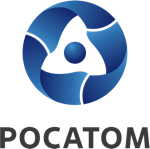 Медиацентр атомнойпромышленности
atommedia.onlineПресс-релиз20.06.24